УКРАЇНА    ЧЕРНІГІВСЬКА МІСЬКА РАДА   Р І Ш Е Н Н ЯПро Звернення Чернігівської міської радидо Голови Чернігівської обласної державної адміністрації Куліча В. П., Голови Чернігівської обласної ради Вдовенка І. С. щодо виділення міському бюджету міста Чернігова у 2018 році коштів за рахунокдодаткової дотації з державного бюджету місцевим бюджетам на здійснення переданих з державного бюджету видатків з утримання закладів освіти та охорони здоров’яУ зв’язку з необхідністю перегляду розміру освітньої субвенції для міста Чернігова на 2018 рік на виплату заробітної плати педагогічним працівникам закладів освіти міста, керуючись статтею 26 Закону України «Про місцеве самоврядування в Україні», міська рада вирішила:1. Схвалити текст Звернення Чернігівської міської ради до Голови Чернігівської обласної державної адміністрації Куліча В. П., Голови Чернігівської обласної ради Вдовенка І. С. щодо виділення міському бюджету міста Чернігова у 2018 році коштів за рахунок додаткової дотації з державного бюджету місцевим бюджетам на здійснення переданих з державного бюджету видатків з утримання закладів освіти та охорони здоров’я, що додається.2. Звернення Чернігівської міської ради надіслати Голові Чернігівської обласної державної адміністрації Кулічу В. П., Голові Чернігівської обласної ради Вдовенку І. С..3. Контроль за виконанням цього рішення покласти на заступника міського голови Хоніч О. П. та постійну комісію міської ради з питань освіти, медицини, соціального захисту, культури, молодіжної політики та спорту (Білогура В. О.).Міський голова								В. А. Атрошенко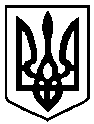 28 лютого 2018 року          м. Чернігів № 28/VII-_35__